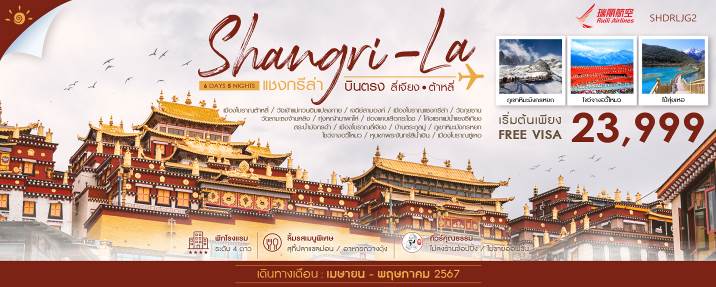 โปรแกรมการเดินทาง11.30 น.	 พร้อมกันที่สนามบินสุวรรณภูมิ ณ อาคารผู้โดยสารขาออก (ระหว่างประเทศ) ชั้น 4 เคาน์เตอร์ D สายการบิน RUILI AIRLINES (DR) โดยมีเจ้าหน้าที่จากทางบริษัทฯ คอยต้อนรับ และอำนวยความสะดวกแด่ท่านก่อนออกเดินทาง14.40 น.	เหินฟ้าสู่ เมืองลี่เจียง โดยสายการบิน RUILI AIRLINES เที่ยวบินที่ DR5042 	(บริการอาหารว่างและเครื่องดื่มบนเครื่อง)18.10 น.     	เดินทางถึง สนามบินลี่เจียงซันยี่ เป็นเมืองซึ่งตั้งอยู่ในหุบเขาที่มีทัศนียภาพงดงาม เป็นถิ่นที่อยู่ของชาวหน่าซี หลังผ่านพิธีการตรวจคนเข้าเมือง นำท่านเดินทางสู่ภัตตาคารค่ำ	 รับประทานอาหารค่ำ ณ ภัตตาคาร เมนูพิเศษ…ปลาแซลม่อนนำทุกท่านเดินทางสู่ เมืองต้าหลี่ (ใช้เวลาเดินทางประมาณ 2 ชั่วโมง) หนึ่งในเมืองที่สวยที่สุดของจีน ติดเทือกเขาชางซานที่สูง 4,000 เมตร อีกด้านติดทะเลสาบเอ๋อร์ไห่ ซึ่งใหญ่เป็นอันดับสองของจีน	 	 พักที่ REGENT HOTEL หรือเทียบเท่าระดับ 4 ดาวเช้า		 รับประทานอาหารเช้า ณ ห้องอาหารโรงแรมนำท่านชม เมืองโบราณแห่งต้าหลี่ สัมผัสบรรยากาศอันสงบเงียบของ เมืองไท่เหอ อันเป็นนครหลวงของอาณาจักรโบราณน่านเจ้า  จากนั้นนำท่านสักการะ วัดเจ้าแม่กวนอิมแปลงกาย ตามตำนานเล่าว่าเจ้าแม่กวนอิมได้แปลงกายโดยแบกก้อนหินใหญ่ไว้ข้างหลัง เพื่อขวางทางทหารมิให้รุกรานเข้าเมืองได้ ชาวเมืองจึงสร้างวัดแห่งนี้ขึ้นในราชวงศ์ถัง นับเป็นวัดที่มีประติมากรรมเยี่ยมยอดแห่งหนึ่ง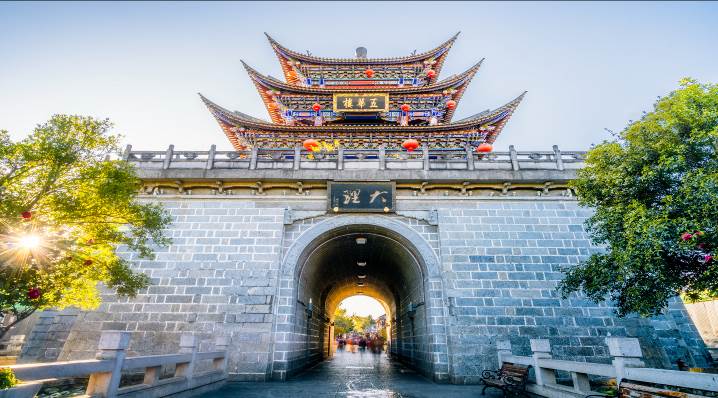 จากนั้นนำท่าน ผ่านชมเจดีย์สามองค์ อันเป็นสัญลักษณ์ของเมืองต้าหลี่ที่โดดเด่นงดงามอยู่ริมทะเลสาบเอ๋อไห่ ประกอบด้วยเจดีย์สีขาวสวยงาม 3 องค์  เที่ยง		 รับประทานอาหารกลางวัน ณ ภัตตาคารบ่าย 	นำท่านเดินทางสู่ เมืองจงเตี้ยน “ แชงกรีล่า ” (ใช้เวลาเดินทางประมาณ 2.30 ชั่วโมง)  ซึ่งอยู่ทางทิศ  ตะวันออกเฉียงเหนือของมณฑลยูนนานซึ่งมีพรมแดนติดกับอาณาเขตหนาซี ของเมืองลี่เจียง และอาณาจักรหยี ของเมืองหนิงหลาง  สถานที่แห่งนี้จึงได้ชื่อว่า  “ ดินแดนแห่งความฝัน ” จากนั้นนำท่านเดินทางสู่ เมืองโบราณแชงกรีล่า เป็นศูนย์รวมของวัฒนธรรมชาวทิเบตลักษณะคล้ายชุมชนเมืองโบราณทิเบตซึ่งเต็มไปด้วยร้านค้าของคนพื้นเมืองและร้านขายสินค้าที่ระลึกมากมาย จากนั้นนำชม วัดกุยซาน คนไทยนิยมเรียกว่า “วัดต้าฝอ” ด้านในอาคารประดิษฐานพระประทานองค์ใหญ่ มี“กงล้อมนต์สีทอง” มีความสูง 23 เมตร ตั้งตระหง่านโดดเด่นเห็นได้จากที่ไกลๆ ผู้คนนิยมไปหมุนวนพร้อมกับสวดมนต์เพื่อให้บทสวดดังก้องไปถึงสรวงสวรรค์ ค่ำ	 รับประทานอาหารค่ำ ณ ภัตตาคาร 		 พักที่ SHU JIN MU YUN HOTEL หรือเทียบเท่าระดับ 4 ดาวเช้า		 รับประทานอาหารเช้า ณ ห้องอาหารโรงแรมนำท่านเดินทางสู่ วัดลามะซงจ้านหลิง สร้างขึ้นในปี ค.ศ. 1679 เป็นวัดลามะที่มีอายุเก่าแก่กว่า 300 ปี มีพระลามะจำพรรษาอยู่กว่า 700 รูป สร้างขึ้นโดยดะไลลามะองค์ที่ 5 มีโบราณวัตถุมากมาย รวมทั้งรูปปั้นทองสัมฤทธิ์ที่มีชื่อเสียงมากที่สุด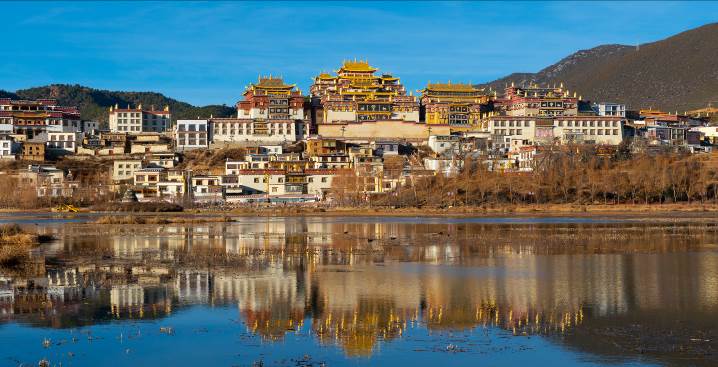 นำท่านเดินทางสู่ ทุ่งหญ้านาพาไห่ ตั้งอยู่ในเขตปกครองตนเองชนเผ่าจั้งตี๋ชิง ด้านทิศตะวันออกเฉียงเหนือของเมืองแชงการีล่า ห่างจากเมืองแชงการีล่าราว  8 กิโลเมตร ตั้งอยู่บนระดับความสูง 3,266 เมตรจากระดับน้ำทะเล แวดล้อมด้วยเขาสามด้าน มีลำธารไหลมารวมกัน 2 สาย ในฤดูฝนจะมีน้ำเต็ม แต่พอฤดูร้อนมาถึงพื้นที่ส่วนใหญ่จะกลายเป็นทุ่งหญ้ากว้าง กลายเป็นทุ่งสำหรับเลี้ยงจามรีของชาวทิเบตจากนั้นนำท่านชม ช่องแคบเสือกระโดด (รวมบันไดเลื่อนขึ้น-ลง)  ซึ่งเป็นช่องแคบช่วงแม่น้ำแยงซีไหลลงมาจากจินซาเจียง (แม่น้ำทรายทอง) เป็นช่องแคบที่มีน้ำไหลเชี่ยวมาก ช่วงที่แคบที่สุดประมาณ  เที่ยง		 รับประทานอาหารกลางวัน  บ่าย 	ระหว่างทางผ่านชม  โค้งแรกแม่น้ำแยงซี  เกิดจากแม่น้ำแยงซีที่ไหลลงมาจากชิงไห่และทิเบต ซึ่งเป็นที่ ราบสูงไหลลงมากระทบกับเขาไห่หลอ แล้วหักเส้นทางโค้งไปทางทิศตะวันออกเฉียงเหนือ จนเกิดเป็น  “ โค้งแรกแม่น้ำแยงซี ” ขึ้น จากนั้นนำท่านเดินทางสู่ เมืองลี่เจียง (ใช้เวลาเดินทางประมาณ 3 ชั่วโมง)  เป็นเมืองซึ่งตั้งอยู่ในหุบเขาที่มีทัศนียภาพงดงาม เป็นถิ่นที่อยู่ของชาวหน่าซี  ค่ำ		 รับประทานอาหารค่ำ ณ ภัตตาคาร 		 พักที่ GOLDEN HOTEL หรือเทียบเท่าระดับ 4 ดาวเช้า		 รับประทานอาหารเช้า ณ ห้องอาหารโรงแรมนำท่านออกเดินทางสู่ สระมังกรดำ ชมความงดงามของอุทยานที่กว้างใหญ่ และน้ำในบึงที่ใสสะอาดมากจนสามารถสะท้อนภาพทิวทัศน์ของภูเขาหิมะให้เห็นได้อย่างชัดเจน จากนั้นนำท่านชม เมืองโบราณลี่เจียง  ชมเมืองโบราณของชาวหน่าซี มีอายุย้อนหลังไปถึงราชวงศ์หยวนกว่า 800 ปี ได้รับประกาศจากองค์การยูเนสโก้ให้เป็น “ เมืองมรดกโลก ”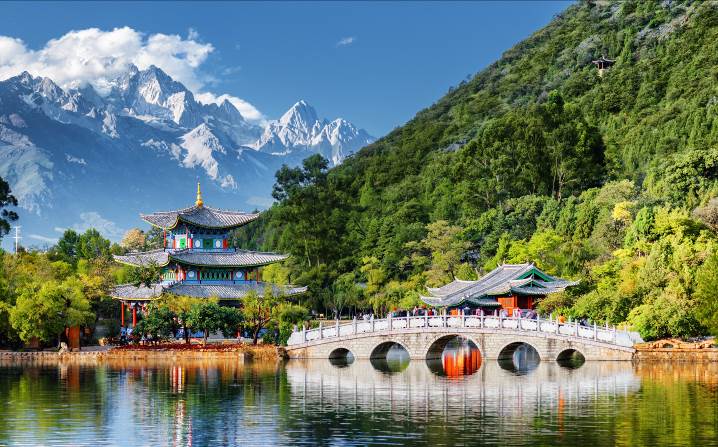 เที่ยง	 รับประทานอาหารกลางวัน ณ ภัตตาคารบ่าย 	นำท่านชม บ้านตระกูลมู่ (Mu Mansion) เดิมเป็นศาลาว่าการของเจ้าผู้ครองแคว้นตระกูลมู่ ในเมืองลี่เจียง สร้างขึ้นในสมัยราชวงศ์หยวน ต่อมา ได้สร้างใหม่และเปลี่ยนเป็นพิพิธภัณฑ์เมืองลี่เจียง มีห้องกว่า 162 ห้องมีแผ่นป้ายคำขวัญที่ จักพรรดิ์สมัยต่างๆ พระราชทานไว้แสดงถึงประวัติการเปลี่ยนแปลงของตระกูลมู่  จากความเจริญสู่ความเสื่อมโทรม ค่ำ		 รับประทานอาหารค่ำ ณ ภัตตาคาร 	 	 พักที่ LIJIANG PUYAN HOTEL หรือเทียบเท่าระดับ 4 ดาวเช้า		 รับประทานอาหารเช้า ณ ห้องอาหารโรงแรม 	นำท่านเดินทางสู่ ภูเขาหิมะมังกรหยก ตั้งอยู่ทางตะวันตกเฉียงเหนือของเมืองเก่าลี่เจียง เป็นภูเขาสูงที่ตั้งตระหง่าน ซึ่งมีหิมะปกคลุมอยู่ตลอดทั้งปี จากนั้นนำท่าน โดยสารกระเช้าไฟฟ้า (กระเช้าใหญ่) ขึ้นสู่บริเวณจุดชมวิว บนเขาหิมะมังกรหยก ที่ความสูงระดับ 4,506 เมตรให้ท่านได้สัมผัสความหนาวเย็นและยิ่งใหญ่ของภูเขาแห่งนี้ 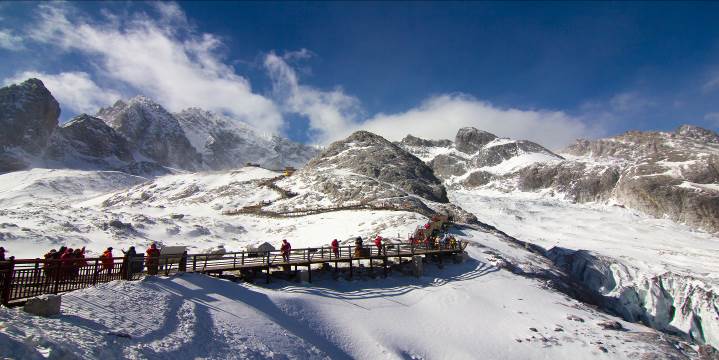 นำท่านเที่ยวชม หุบเขาพระจันทร์สีน้ำเงิน “ไป๋สุ่ยเหอ”(รวมรถกอล์ฟ) เป็นหุบเขาที่อยู่ทางตะวันออกของภูเขาหิมะมังกรหยก นำท่านชม ธารน้ำขาว หรือน้ำตกไป๋สุ่ย ธารน้ำที่เป็นเชิงชั้นหินปูนสีขาว หลดหลั่นลามางดงาม ดุจจำลองความงดงามของอุทยานธารขาวกับหวงหลงมารวมกัน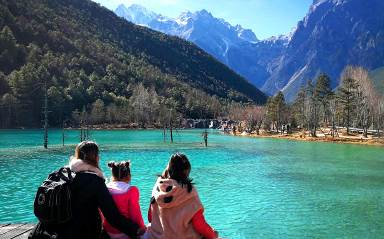 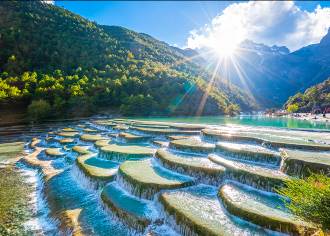 เที่ยง	 รับประทานอาหารกลางวัน ณ ภัตตาคาร บ่าย	นำท่านชม IMPRESSION LIJIANG ผู้กำกับชื่อก้องโลก  จางอวี้ โหมว ได้เนรมิตให้ภูเขาหิมะมังกร หยกเป็นฉากหลังและบริเวณทุ่งหญ้าเป็นเวทีการแสดง ใช้นักแสดงกว่า 600 ชีวิต	จากนั้นนำท่านเดินทางสู่ อุทยานน้ำหยก ซึ่งมีตาน้ำธรรมชาติผุดขึ้นมา 2 ตา เป็นน้ำที่ซึมมาจากการละลายของน้ำแข็งบนภูเขาหิมะมังกรหยก เป็นสถานที่แสดงวัฒนธรรมของชนเผ่านาซีกลมกลืนกับธรรมชาติ 	นำท่านเดินทางสู่ เมืองโบราณซู่เหอ ห่างจากตัวเมืองลี่เจียงประมาณ 5 กิโลเมตร เป็น 1 ใน 3 เมืองของลี่เจียงที่ทางยูเนสโกขึ้นทะเบียนเป็นมรดกโลก เมืองนี้ถือเป็นเมืองเก่าแห่งแรกของลี่เจียง บรรยากาศโรแมนติก ที่นี่เนื้อที่เยอะ ตรอกซอกซอยก็เยอะ มีทั้งโซนที่เก่าแบบเก่าแทบพัง กับโซนที่ปรับปรุงแล้ว แล้วก็โซนที่เพิ่งสร้างขึ้นใหม่ๆ  ค่ำ		 รับประทานอาหารค่ำ ณ ภัตตาคาร เมนูพิเศษ…อาหารกวางตุ้ง 	 	 พักที่ LIJIANG PUYAN HOTEL หรือเทียบเท่าระดับ 4 ดาวเช้า		 รับประทานอาหารเช้า ณ ห้องอาหารโรงแรม 		สมควรแก่เวลานำท่านเดินทางสู่สนามบินเพื่อกลับกรุงเทพฯ11.30 น.         เหินฟ้าสู่ กรุงเทพฯ โดยสายการบิน RUILI AIRLINES เที่ยวบินที่ DR5041     	          (บริการอาหารและเครื่องดื่มบนเครื่อง)13.40 น.	ถึงท่าอากาศยานสุวรรณภูมิ กรุงเทพฯ โดยสวัสดิภาพ พร้อมความประทับใจ......... ☺ ☺ ☺ ☺********ขอบคุณทุกท่านที่ใช้บริการ********  ☺ ☺ ☺ ☺ ซื่อสัตย์ จริงใจ ห่วงใย เน้นบริการ คืองานของเรา  ☺ ☺ ☺ ☺**หมายเหตุ: โปรแกรมและราคาสามารถเปลี่ยนแปลงได้ตามความเหมาะสมโดยไม่ต้องแจ้งให้ทราบล่วงหน้าทางบริษัทฯ จะถือผลประโยชน์ของลูกค้าเป็นสำคัญ*****ในกรณีที่ลูกค้าต้องออกตั๋วโดยสารภายในประเทศ (เครื่องบิน ,รถทัวร์ ,รถไฟ)  กรุณาติดต่อเจ้าหน้าที่ของบริษัทฯ เพื่อเช็คว่ากรุ๊ปมีการคอนเฟิร์มเดินทางก่อนทุกครั้ง เนื่องจากสายการบินอาจมีการปรับเปลี่ยนไฟล์ทบิน หรือเวลาบิน โดยไม่ได้แจ้งให้ทราบล่วงหน้า ทางบริษัทฯ จะไม่รับผิดชอบใด ๆ ในกรณี ถ้าท่านออกตั๋วภายในโดยไม่แจ้งให้ทราบและหากไฟล์ทบินมีการปรับเปลี่ยนเวลาบิน เพราะถือว่าท่านยอมรับในเงื่อนไขดังกล่าว***ค่าตั๋วเครื่องบินชั้นทัศนาจร ไป-กลับ พร้อมกรุ๊ป ตามที่ระบุไว้ในรายการเท่านั้น ตั๋วเครื่องบินที่ใช้เป็นแบบกรุ๊ปไม่สามารถเลือกที่นั่งล่วงหน้าได้  (ท่านจะได้รับที่นั่งแบบสุ่มเท่านั้น)ค่าภาษีสนามบินทุกแห่ง หากสายการบินมีการปรับราคาภาษีน้ำมันขึ้น ทางบริษัทฯ ขอสงวนสิทธิ์เก็บค่าภาษีน้ำมันเพิ่มตามความเป็นจริง ก่อนการเดินทาง**ราคาทัวร์นี้เช็คภาษีน้ำมัน ณ วันที่ 04 เม.ย.67 **ค่าโรงแรมระดับมาตรฐาน (พักห้องละ 2-3 ท่าน)กรณีห้อง TWIN BED (เตียงเดี่ยว 2 เตียง) ซึ่งโรงแรมไม่มีหรือเต็ม ทางบริษัทขอปรับเป็นห้อง DOUBLE BED แทนโดยมิต้องแจ้งให้ทราบล่วงหน้า หรือ หากต้องการห้องพักแบบ DOUBLE BED ซึ่งโรงแรมไม่มีหรือเต็ม ทางบริษัทขอปรับเป็นห้อง TWIN BED แทนโดยมิต้องแจ้งให้ทราบล่วงหน้า เช่นกัน กรณีพักแบบ TRIPLE ROOM  3 ท่าน 1 ห้อง ท่านที่ 3 อาจเป็นเสริมเตียง หรือ SOFA BED หรือ เสริมฟูกที่นอน ทั้งนี้ขึ้นอยู่กับรูปแบบการจัดห้องพักของโรงแรมนั้นๆค่าอาหาร ตามที่ระบุไว้ในรายการค่ายานพาหนะ และค่าธรรมเนียมเข้าชมสถานที่ต่างๆ ตามที่ระบุไว้ในรายการน้ำหนักสัมภาระ ท่านละไม่เกิน 20 กิโลกรัม จำนวนท่านละ 1 ใบ   สัมภาระติดตัวขึ้นเครื่องได้ 1 ชิ้น ต่อท่าน น้ำหนักต้องไม่เกิน 7 กิโลกรัม, ค่าประกันวินาศภัยเครื่องบินตามเงื่อนไขของแต่ละสายการบินที่มีการเรียกเก็บค่าประกันอุบัติเหตุระหว่างการเดินทาง ท่านละไม่เกิน 1,000,000 บาท (ค่ารักษาพยาบาล 500,000 บาท) คุ้มครองผู้เอาประกันที่มีอายุตั้งแต่ 1 เดือนขึ้นไป และผู้เอาประกันอายุระหว่าง 1 เดือน ถึง 15 ปี และผู้ที่มีอายุสูงกว่า 70 ปี ขึ้นไป ค่าชดเชยทั้งหลายตามกรมธรรม์จะลดลงเหลือเพียงครึ่งหนึ่งของค่าชดเชยที่ระบุไว้ในกรมธรรม์ทั้งนี้ย่อมอยู่ในข้อจำกัดที่มีการตกลงไว้กับบริษัทประกันชีวิต ในการเคลมประกันทุกกรณี ต้องมีใบเสร็จ และมีเอกสารรับรองทางการแพทย์ หรือจากหน่วยงานที่เกี่ยวข้องการประกันไม่คุ้มครองกรณีที่เสียชีวิต หรือ เจ็บป่วยทางร่างกายด้วยโรคประจำตัว, การติดเชื้อ, ไวรัส, ไส้เลื่อน, ไส้ติ่ง, อาการที่เกี่ยวข้องกับการติดยา, โรคติดต่อทางเพศสัมพันธ์, การบาดเจ็บจากความเสียหายโดยเจตนา, การฆ่าตัวตาย, เสียสติ, ตกอยู่ภายใต้อำนาจของสุรายาเสพติด, บาดเจ็บจากการทะเลาะวิวาท การแท้งบุตร, การบาดเจ็บเนื่องมาจากอาชญากรรม, จลาจล, นัดหยุดงาน, การก่อการร้าย การยึดพาหนะ และการปล้นอากาศยาน (Terrorism, Hijack, Skyjack) และ อื่นๆตามเงื่อนไขในกรมธรรม์อัค่าบริการดังกล่าว (ข้อ 1-7) เป็นค่าบริการเฉพาะผู้เดินทางที่เป็นชาวไทยเท่านั้น!!!ค่าธรรมเนียมยื่นวีซ่าท่องเที่ยวเข้าประเทศจีน ผู้ถือหนังสือเดินทางไทย (หมายเหตุ : ตั้งแต่วันที่ 1 มีนาคม 2567 จีนยกเลิกการขอวีซ่าสำหรับหนังสือเดินทางไทย ท่านสามารถเข้าจีนโดยไม่ต้องขอวีซ่า ) ยกเว้นกรณีการพำนักถาวร การทำงาน การศึกษา กิจกรรมด้านสื่อ หรือกิจกรรมอื่น ๆ ที่จำเป็นต้องได้รับการอนุญาตล่วงหน้าจากหน่วยงานที่รับผิดชอบของอีกฝ่ายหนึ่งค่าทำหนังสือเดินทางทุกประเภทค่าดำเนินการคัดกรองตรวจหาเชื้อ RT-PCR หรือ ATK ในกรณีที่ประเทศจีนต้องให้ตรวจค่าใช้จ่ายอื่นๆ ที่นอกเหนือจากรายการระบุ เช่น ค่าใช้จ่ายส่วนตัวอื่นๆ ฯลฯกรุณาเตรียมค่าทิปหัวหน้าทัวร์ ไกด์และคนขับรถ รวม  1,500  บาทต่อคน (เด็กชำระทิปเท่ากับผู้ใหญ่) ค่าภาษีมูลค่าเพิ่ม VAT 7 % และหักภาษี ณ ที่จ่าย 3 % ในกรณีที่ลูกค้าต้องการใบเสร็จรับเงินที่ถูกต้อง จะต้องบวกค่าภาษีมูลค่าเพิ่ม และหัก ณ ที่จ่าย จากยอดขายจริงทั้งหมดเท่านั้น และโปรดแจ้งทางบริษัทฯ จะออกให้ภายหลัง ขอสงวนสิทธิ์ออกใบเสร็จที่ถูกให้กับบริษัททัวร์เท่านั้นค่าวีซ่าจีนสำหรับชาวต่างชาติค่าธรรมเนียมน้ำมันและภาษีสนามบิน ในกรณีที่สายการบินมีการปรับขึ้นราคา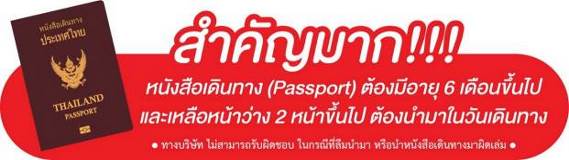 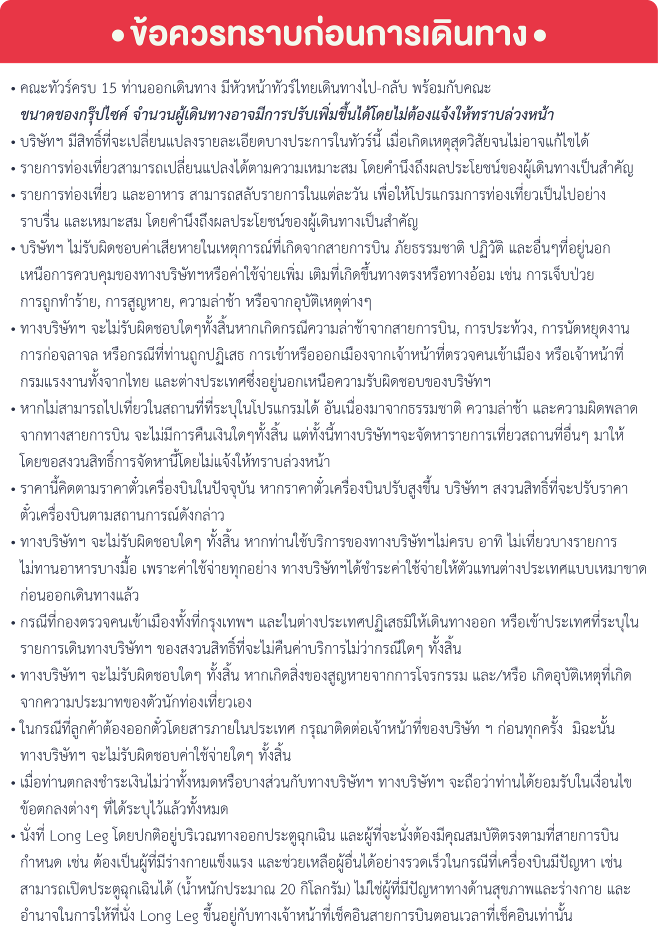 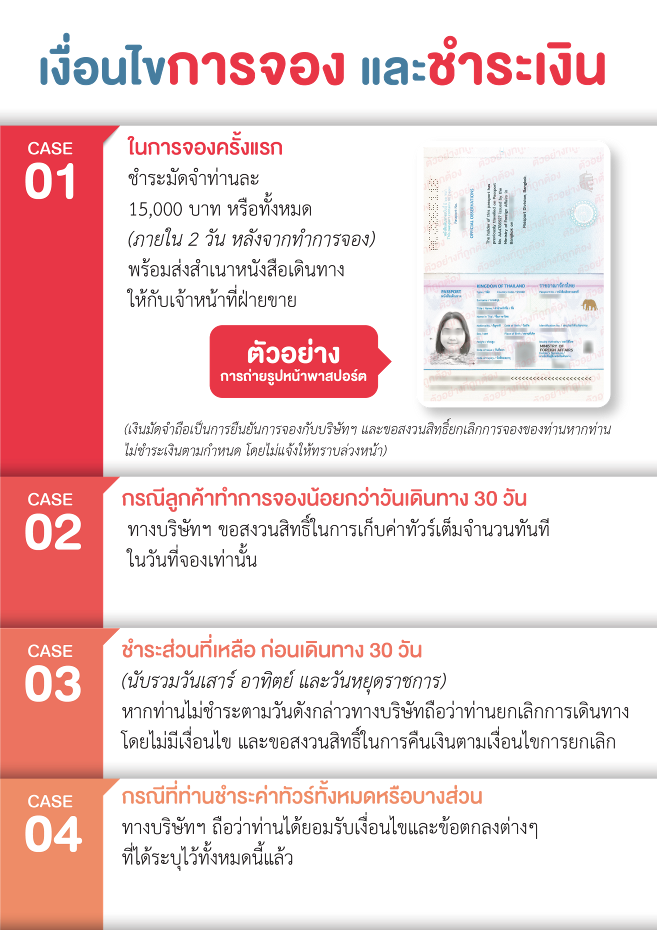 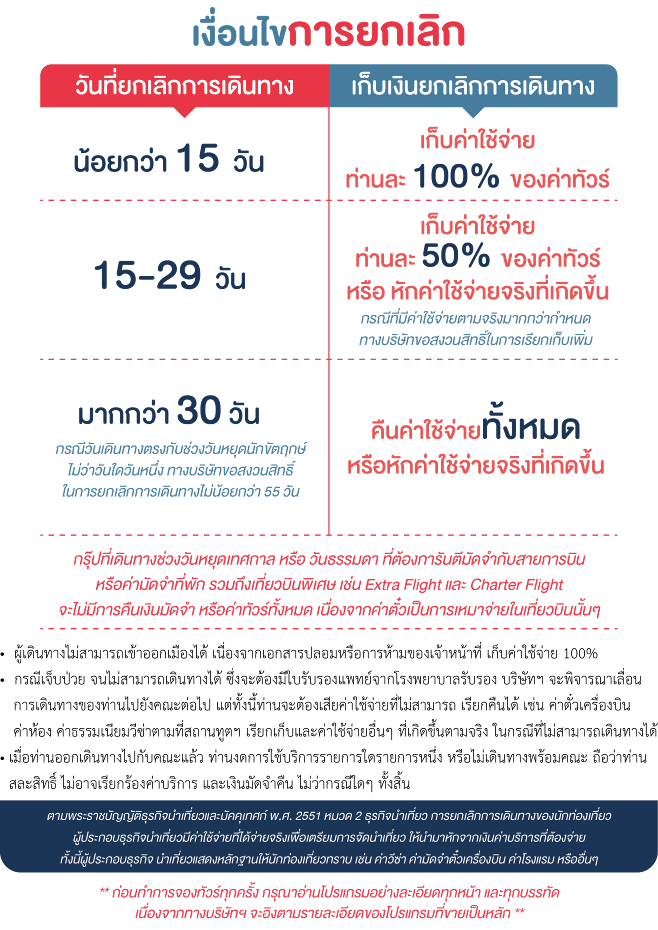 วันที่กำหนดการเช้าเที่ยงเย็นโรงแรม1กรุงเทพ (สนามบินสุวรรณภูมิ) – ลี่เจียง (DR5042:14.40-18.10) - ต้าหลี่X✈REGENT HOTEL หรือเทียบเท่าระดับ 4 ดาว2เมืองโบราณต้าหลี่ – วัดเจ้าแม่กวนอิมแปลงกาย – ผ่านชมเจดีย์สามองค์ – เมืองจงเตี้ยน –เมืองโบราณแชงกรีล่า – วัดกุยชานSHU JIN MU YUN HOTEL หรือเทียบเท่าระดับ 4 ดาว3วัดลามะซงจ้านหลิง – ทุ่งหญ้านาพาไห่ – ช่องแคบเสือกระโดด (รวมบันไดเลื่อนขึ้น-ลง) – ผ่านชมโค้งแรกแม่น้ำแยงซีเกียง – ลี่เจียงGOLDEN HOTELหรือเทียบเท่าระดับ 4 ดาว4สระน้ำมังกรดำ – เมืองโบราณลี่เจียง – บ้านตระกูลมู่LIJIANG PUYAN HOTELหรือเทียบเท่าระดับ 4 ดาว5ภูเขาหิมะมังกรหยก (นั่งกระเช้าใหญ่) – หุบเขาพระจันทร์สีน้ำเงิน “ไป๋สุ่ยเหอ” (รวมรถกอล์ฟ) – โชว์จางอวี้โหมว – อุทยานน้ำหยก – เมืองโบราณซู่เหอLIJIANG PUYAN HOTELหรือเทียบเท่าระดับ 4 ดาว6ลี่เจียง – กรุงเทพ (สนามบินสุวรรณภูมิ)(DR5041:11.30-13.40)✈Xกรุณาเตรียมค่าทิปหัวหน้าทัวร์,ไกด์และคนขับรถ จำนวน 1,500 บาท ตลอดการเดินทางกรุณาเตรียมค่าทิปหัวหน้าทัวร์,ไกด์และคนขับรถ จำนวน 1,500 บาท ตลอดการเดินทางกรุณาเตรียมค่าทิปหัวหน้าทัวร์,ไกด์และคนขับรถ จำนวน 1,500 บาท ตลอดการเดินทางกรุณาเตรียมค่าทิปหัวหน้าทัวร์,ไกด์และคนขับรถ จำนวน 1,500 บาท ตลอดการเดินทางกรุณาเตรียมค่าทิปหัวหน้าทัวร์,ไกด์และคนขับรถ จำนวน 1,500 บาท ตลอดการเดินทางกรุณาเตรียมค่าทิปหัวหน้าทัวร์,ไกด์และคนขับรถ จำนวน 1,500 บาท ตลอดการเดินทางอัตราค่าบริการ (ราคาต่อท่าน)วันเดินทางราคาทัวร์ผู้ใหญ่พักห้องละ 2-3 ท่าน(15 ท่านออกเดินทาง)พักเดี่ยวจ่ายเพิ่มราคาไม่รวมตั๋ว18 – 23 เมษายน 256725,999 บาท/ท่าน5,000 บาท/ท่านไม่รับจอยแลนด์25 – 30 เมษายน 256725,999 บาท/ท่าน5,000 บาท/ท่านไม่รับจอยแลนด์4 – 9 พฤษภาคม 256725,999 บาท/ท่าน5,000 บาท/ท่านไม่รับจอยแลนด์2 – 7 พฤษภาคม 256725,999 บาท/ท่าน5,000 บาท/ท่านไม่รับจอยแลนด์9 – 14 พฤษภาคม 256725,999 บาท/ท่าน5,000 บาท/ท่านไม่รับจอยแลนด์16 – 21 พฤษภาคม 256723,999 บาท/ท่าน5,000 บาท/ท่านไม่รับจอยแลนด์